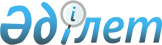 Об утверждении бюджета Аксуатского сельского округа Тимирязевского района на 2022-2024 годыРешение Тимирязевского районного маслихата Северо-Казахстанской области от 27 декабря 2021 года № 9/3
      Сноска. Вводится в действие с 01.01.2022 в соответствии с пунктом 7 настоящего решения.
      В соответствии с пунктом 2 статьи 9-1, статьей 75 Бюджетного кодекса Республики Казахстан, пунктом 2-7 статьи 6 Закона Республики Казахстан "О местном государственном управлении и самоуправлении в Республике Казахстан" Тимирязевский районный маслихат РЕШИЛ:
      1. Утвердить бюджет Аксуатского сельского округа Тимирязевского района на 2022-2024 годы согласно приложениям 1, 2 и 3 соответственно, в том числе на 2022 год в следующих объемах:
      1) доходы – 31 234 тысяч тенге:
      налоговые поступления –1 425 тысяч тенге;
      неналоговые поступления – 208 тысяч тенге;
      поступления от продажи основного капитала – 0 тысяч тенге;
      поступления трансфертов – 29 601 тысяч тенге;
      2) затраты – 31 490,4 тысячи тенге; 
      3) чистое бюджетное кредитование – 0 тысяч тенге:
      бюджетные кредиты – 0 тысяч тенге,
      погашение бюджетных кредитов – 0 тысяч тенге;
      4) сальдо по операциям с финансовыми активами – 0 тысяч тенге, приобретение финансовых активов – 0 тысяч тенге;
      поступления от продажи финансовых активов государства – 0 тысяч тенге;
      5) дефицит (профицит) бюджета – - 256,4 тысяч тенге;
      6) финансирование дефицита (использование профицита) бюджета – 256,4 тысяч тенге, в том числе:
      поступление займов – 0 тысяч тенге;
      погашение займов – 0 тысяч тенге.
      используемые остатки бюджетных средств – 256,4 тысяч тенге.
      Сноска. Пункт 1 в редакции решения Тимирязевского районного маслихата Северо-Казахстанской области от 30.06.2022 № 13/21 (вводится в действие с 01.01.2022).


      2. Установить, что доходы бюджета сельского округа на 2022 год формируются в соответствии с Бюджетным кодексом Республики Казахстан за счет следующих налоговых поступлений:
      налога на имущество физических лиц, имущество которых находится на территории Аксуатского сельского округа;
      платы за пользование земельными участками;
      налога на транспортные средства с физических и юридических лиц, зарегистрированных в Аксуатском сельском округе.
      3. Установить, что доходы бюджета сельского округа формируются за счет следующих неналоговых поступлений:
      доходов от коммунальной собственности сельского округа;
      других неналоговых поступлений в бюджет сельского округа.
      4. Установить, что доходы бюджета сельского округа формируются за счет поступлений от продажи основного капитала:
      поступления от продажи земельных участков, за исключением поступлений от продажи земельных участков сельскохозяйственного назначения.
      5. Учесть, что в бюджете сельского округа предусмотрены бюджетные субвенции, передаваемые из районного бюджета на 2022 год в сумме 14 413 тысячи тенге.
      5-1. Предусмотреть расходы бюджета сельского округа за счет свободных остатков бюджетных средств, сложившихся на начало финансового года и возврат целевых трансфертов из вышестоящих бюджетов, неиспользованных в 2021 году согласно приложению 4.
      Сноска. Решение дополнено пунктом 5-1 в соответствии с решением Тимирязевского районного маслихата Северо-Казахстанской области от 30.06.2022 № 13/21 (вводится в действие с 01.01.2022).


      6. Учесть, что в бюджете сельского округа предусмотрены трансферты из вышестоящего бюджета 15 188,0 тысяч тенге.
      Сноска. Пункт 6 в редакции решения Тимирязевского районного маслихата Северо-Казахстанской области от 30.06.2022 № 13/21 (вводится в действие с 01.01.2022).


      7. Настоящее решение вводится в действие с 1 января 2022 года. Бюджет Аксуатского сельского округа на 2022 год
      Сноска. Приложение 1 в редакции решения Тимирязевского районного маслихата Северо-Казахстанской области от 30.06.2022 № 13/21 (вводится в действие с 01.01.2022). Бюджет Аксуатского сельского округа на 2023 год Бюджет Аксуатского сельского округа на 2024 год Расходы бюджета Аксуатского сельского округа за счет свободных остатков бюджетных средств, сложившихся на начало финансового года, и возврат целевых трансфертов вышестоящих бюджетов, неиспользованных в 2021 году
      Сноска. Решение дополнено приложением 4 в соответствии с решением Тимирязевского районного маслихата Северо-Казахстанской области от 30.06.2022 № 13/21 (вводится в действие с 01.01.2022).
					© 2012. РГП на ПХВ «Институт законодательства и правовой информации Республики Казахстан» Министерства юстиции Республики Казахстан
				
      Секретарь районного маслихата 

А. Асанова
Приложение 1к решению Тимирязевскогорайонного маслихатаот 27 декабря 2021 года№ 9/3
Категория
Класс
Подкласс
Наименование
Сумма (тысяч тенге)
1. Доходы
31 234
1
Налоговые поступления
1425
04
Налоги на собственность
1425
1
Налоги на имущество
90
4
Налог на транспортные средства 
1 335
2
Неналоговые поступления
208
01
Доходы от государственной собственности
208
5
Доходы от аренды имущества, находящегося в государственной собственности
208
4
Поступления трансфертов
29 601
02
Трансферты из вышестоящих органов государственного управления
29 601
3
Трансферты из районного (города областного значения) бюджета
29 601
Функциональная группа
Администратор бюджетных программ
Программа
Наименование
Сумма (тысяч тенге)
2. Затраты
31 490, 4
1
Государственные услуги общего характера
26 317
124
Аппарат акима города районного значения, села, поселка, сельского округа
26 317
001
Услуги по обеспечению деятельности акима города районного значения, села, поселка, сельского округа
26 317
7
Жилищно-коммунальное хозяйство
4 672,2
124
Аппарат акима района в городе, города районного значения, поселка, села, сельского округа
4 672,2
008
Освещение улиц населенных пунктов
1 455,2
014
Организация водоснабжение населенных пунктов
3217
12
Транспорт и коммуникация
500
124
Аппарат акима района в городе, города районного значения, поселка, села, сельского округа
500
013
Обеспечение функционирования автомобильных дорог в городах районного значения, селах, поселках, сельских округах
500
15
Трансферты
1,2
124
Аппарат акима района в городе, города районного значения, поселка, села, сельского округа
1,2
048
Возврат неиспользованных (недоиспользованных) целевых трансфертов
1,2
3.Чистое бюджетное кредитование
0
4.Сальдо по операциям с финансовыми активами
0
5. Дефицит (профицит) бюджета
-256,4
6. Финансирование дефицита (использование профцита) бюджета
256,4
Категория
Класс
Подкласс
Наименование
Сумма, 
Тыс. тенге
8
Используемые остатки бюджетных средств
256,4
01
Остатки бюджетных средств
256,4
1
Свободные остатки бюджетных средств
256,4Приложение 2к решению Тимирязевскогорайонного маслихатаот 27 декабря 2021 года№ 9/3
Категория
Класс
Подкласс
Наименование
Сумма (тысяч тенге)
1. Доходы
18 109
1
Налоговые поступления
3 478
04
Налоги на собственность
1 494
1
Налоги на имущество
92
4
Налог на транспортные средства 
1 402
05
Внутренние налоги на товары, работы и услуги
1 984
3
Поступления за использование природных и других ресурсов
1 984
2
Неналоговые поступления
218
01
Доходы от государственной собственности
218
5
Доходы от аренды имущества, находящегося в государственной собственности
218
4
Поступления трансфертов
14 413
02
Трансферты из вышестоящих органов государственного управления
14 413
3
Трансферты из районного (города областного значения) бюджета
14 413
Функциональная группа
Администратор бюджетных программ
Программа
Наименование
Сумма (тысяч тенге)
2. Затраты
18 109
1
Государственные услуги общего характера
16 409
124
Аппарат акима города районного значения, села, поселка, сельского округа
16 409
001
Услуги по обеспечению деятельности акима города районного значения, села, поселка, сельского округа
16 409
7
Жилищно-коммунальное хозяйство
1 200
124
Аппарат акима района в городе, города районного значения, поселка, села, сельского округа
1 200
008
Освещение улиц населенных пунктов
1 200
12
Транспорт и коммуникация 
500
124
Аппарат акима района в городе, города районного значения, поселка, села, сельского округа
500
013
Обеспечение функционирования автомобильных дорог в городах районного значения, селах, поселках, сельских округах
500
3.Чистое бюджетное кредитование
0
4.Сальдо по операциям с финансовыми активами
0
5. Дефицит (профицит) бюджета
0
6. Финансирование дефицита (использование профцита) бюджета
0Приложение 3к решению Тимирязевскогорайонного маслихатаот 27 декабря 2021 года№ 9/3
Категория
Класс
Подкласс
Наименование
Сумма (тысяч тенге)
1. Доходы
18 193
1
Налоговые поступления
3 551
04
Налоги на собственность
1 567
1
Налоги на имущество
94
4
Налог на транспортные средства 
1 473
05
Внутренние налоги на товары, работы и услуги
1 984
3
Поступления за использование природных и других ресурсов
1 984
2
Неналоговые поступления
229
01
Доходы от государственной собственности
229
5
Доходы от аренды имущества, находящегося в государственной собственности
229
4
Поступления трансфертов
14 413
02
Трансферты из вышестоящих органов государственного управления
14 413
3
Трансферты из районного (города областного значения) бюджета
14 413
Функциональная группа
Администратор бюджетных программ
Программа
Наименование
Сумма (тысяч тенге)
2. Затраты
18 193
1
Государственные услуги общего характера
16 493
124
Аппарат акима города районного значения, села, поселка, сельского округа
16 493
001
Услуги по обеспечению деятельности акима города районного значения, села, поселка, сельского округа
16 493
7
Жилищно-коммунальное хозяйство
1 200
124
Аппарат акима района в городе, города районного значения, поселка, села, сельского округа
1 200
008
Освещение улиц населенных пунктов
1 200
12
500
124
Аппарат акима района в городе, города районного значения, поселка, села, сельского округа
500
013
Обеспечение функционирования автомобильных дорог в городах районного значения, селах, поселках, сельских округах
500
3.Чистое бюджетное кредитование
0
4.Сальдо по операциям с финансовыми активами
0
5. Дефицит (профицит) бюджета
0
6. Финансирование дефицита (использование профцита) бюджета
0Приложение 4 к решениюТимирязевского районного маслихатаот 27 декабря 2021 года № 9/3
Категория
Класс
Подкласс
Наименование
Сумма (тысяч тенге)
1. Доходы
256,4
8
Используемые остатки бюджетных средств
256,4
01
Остатки бюджетных средст
256,4
1
Свободные остатки бюджетных средств
256,4
Функциональная группа
Администратор бюджетных программ
Программа
Наименование
Сумма (тысяч тенге)
2. Расходы
256,4
1
Государственные услуги общего характера
255,2
124
Аппарат акима города районного значения, села, поселка, сельского округа
255,2
008
Освещение улиц населенных пунктов
255,2
15
Трансферты
1,2
124
Аппарат акима района в городе, города районного значения, поселка, села, сельского округа 
1,2
048
Возврат неиспользованных (недоиспользованных) целевых трансфертов
1,2